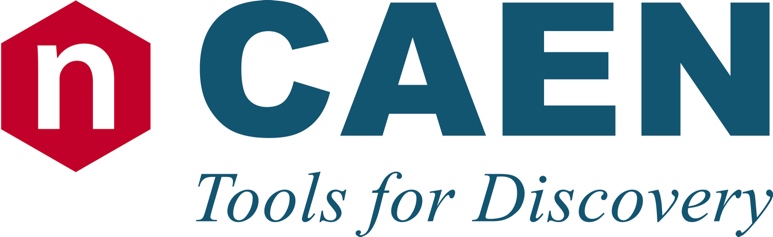 CAEN is looking for Software EngineerThe successful applicant will join the CAEN software Development Team as Software Engineer.Requirements:Excellent knowledge of C, C++ and Eclipse IDEExcellent knowledge of Linux O.S.Good knowledge of Java, JavaScript and PythonGood Knowledge of HTML and CSSGood knowledge of I2C, SPI, RS232, TCP/IP, CANEnglish language (written and spoken)Preference will be given to candidates with programming experience on Qt libraries and firmware development for ARM architecture.Relational and organization skills, flexibility, problem solving and good team communication will complete the profile.Preferential requirements:Degree in Computer Engineering or with 2/3 years of experience in the field of software/web developmentItalian CitizenshipProficiency with English language (both written and spoken)The search is open to both men and women according to the Italian Law (L.125/91). Please send Curriculum Vitae with authorization to treatment of personal data as per D. LGS. 196/03 via e-mail toE-mail: job.software@caen.itmail subject: CV_CAEN_SWDeadline: 30 settembre 2021Il CV dovrà contenere l’autorizzazione al trattamento dei dati personali ai sensi del D. Lgs. n. 196/2003 e ss.mm. e ii. e dell’art. 13 GDPR (Regolamento UE 2016/679) ed attestazione di veridicità ai sensi del DPR n.445/2000. Il presente annuncio è rivolto ad ambo i sessi, ai sensi della normativa vigente.